Об организации отдыха, оздоровления и занятости детей Яльчикского района Чувашской Республики     В целях обеспечения отдыха, оздоровления и занятости детей Яльчикского района Чувашской Республики в каникулярный период и в соответствии с Федеральным законом Российской Федерации от 06.10.2003 N 131-ФЗ «Об общих принципах организации местного самоуправления в Российской Федерации», Постановлением Кабинета Министров Чувашской Республики от 2 марта 2012 года №70 «Об организации отдыха, оздоровления и занятости детей в Чувашской Республике» (с изменениями от 05.03.2013г., 09.04.2014г.) администрация Яльчикского района Чувашской Республики постановляет:Установить, что приоритетными задачами в сфере организации отдыха и оздоровления детей являются:создание условий для обеспечения отдыха детей школьного возраста в каникулярное время в организациях отдыха детей;сохранение на уровне не ниже достигнутого в предыдущем году числа детей, охваченных организованным отдыхом и оздоровлением;обеспечение максимального охвата организованными формами отдыха и оздоровления детей школьного возраста, находящихся в трудной жизненной ситуации.2. Определить уполномоченным органом по организации отдыха и оздоровления детей отдел образования и молодежной политики администрации Яльчикского района Чувашской Республики.3. Создать муниципальную межведомственную комиссию по организации отдыха, оздоровления и занятости детей Яльчикского района Чувашской Республики. 4. Утвердить Состав муниципальной межведомственной комиссии по организации отдыха, оздоровления и занятости детей Яльчикского района Чувашской Республики (приложение № 1).5. Утвердить Порядок организации отдыха, оздоровления и занятости детей, обучающихся в образовательных учреждениях Яльчикского района Чувашской Республики (приложение №2).6. Принять к сведению, что на организацию летнего отдыха детей в пришкольных лагерях с дневным пребыванием выделены финансовые средства Яльчикского районного бюджета на 2014 год в сумме 1833,5 тыс. рублей, на путевки в загородные оздоровительные лагеря – 783,9 тыс. рублей; на путевки в палаточные лагеря – 326,5 тыс.  рублей. Общая сумма 2943,9 тыс. рублей. 7. Отделу образования и молодежной политики администрации Яльчикского района Чувашской Республики обеспечить разработку механизма полного или частичного возмещения стоимости путевок в загородные оздоровительные лагеря родителям или иным законным представителям детей.8. Руководителям образовательных учреждений обеспечить качественную и своевременную подготовку материально-технической базы организаций отдыха детей, обратив особое внимание на подготовку пищеблоков, систем водоснабжения и водоотведения; комплектование организаций отдыха детей квалифицированным медицинским и педагогическим персоналом, инструкторами по физической культуре;полноценное и рациональное питание детей в соответствии с утвержденными нормами с использованием пищевых продуктов, обогащенных витаминами, микро- и макронутриентами;     ежегодное представление до 1 февраля в Министерство здравоохранения и социального развития Чувашской Республики паспортов организаций отдыха и оздоровления детей, заполненных по форме согласно приложению к Порядку составления и ведения реестра организаций отдыха и оздоровления детей (приложение № 2 Постановления Кабинета Министров Чувашской Республики от 2 марта 2012 года №70).9. Рекомендовать Казенное учреждение Чувашской Республики «Центр занятости населения Яльчикского района» Государственной службы занятости населения Чувашской Республики: оказать содействие в организации временного трудоустройства несовершеннолетних граждан в возрасте от 14 до 18 лет в свободное от учебы время в соответствии с трудовым законодательством;предусмотреть организацию рабочих мест для детей безработных, из неблагополучных семей, несовершеннолетних, состоящих на профилактическом учете в подразделениях по делам несовершеннолетних, комиссии по делам несовершеннолетних.10. Рекомендовать отделу полиции по Яльчикскому району МО МВД РФ «Комсомольский» обеспечить проведение мероприятий по обеспечению безопасности пребывания детей в организациях отдыха детей; усилить работу сотрудников подразделений по делам несовершеннолетних с подростками девиантного поведения в период летних школьных каникул.11. Рекомендовать Уполномоченному по правам ребенка в Яльчикском районе принять участие в подготовке и проведении летней оздоровительной кампании  в вопросах обеспечения прав детей и  норм безопасности в учреждениях детского летнего отдыха.12. Отделу образования и молодежной политики администрации Яльчикского района Чувашской Республики содействовать участию учреждений культуры, спорта и молодежных общественных объединений в организации работы с детьми на период каникул, предусмотрев адресную работу с детьми, находящимися в трудной жизненной ситуации. 13. Рекомендовать БУ ЧР «Яльчикский центр социального обслуживания населения» Минздравсоцразвития Чувашии обеспечить отдых детей школьного возраста, находящихся в трудной жизненной ситуации, в загородных оздоровительных лагерях и оздоровительных лагерях, созданных на базе БУ ЧР «Яльчикский центр социального обслуживания населения» Минздравсоцразвития Чувашии.14.  Признать утратившими силу:постановление администрации Яльчикского района от 27.03.2013 № 204 «О мерах по организации отдыха, оздоровления и занятости детей Яльчикского района Чувашской Республики»;     постановление администрации Яльчикского района от 07.05.2013 № 260 «Об утверждении Порядка предоставления средств на возмещение части затрат на уплату стоимости путевок в загородные оздоровительные лагеря Чувашской Республики».     15. Контроль за исполнением настоящего постановления возложить на первого заместителя главы администрации - начальника отдела образования и молодежной политики администрации Яльчикского района Чувашской Республики Левого Л.В.16. Настоящее постановление вступает в силу с момента его официального опубликования.Глава администрации Яльчикского района						                            Н.П.МиллинПриложение 1к  постановлению администрации                                                                          Яльчикского районаЧувашской Республикиот «__» ___________ 2014 г. № ___Приложение 2к  постановлению администрации                                                                          Яльчикского районаЧувашской Республикиот «__» ___________ 2014 г. № ___Порядокорганизации отдыха, оздоровления и занятости детей, обучающихся в образовательных учреждениях Яльчикского района Чувашской РеспубликиНастоящий Порядок организации отдыха и оздоровления и занятости детей,  обучающихся в образовательных учреждениях Яльчикского района Чувашской Республики (далее - Порядок) определяет механизм организации отдыха и оздоровления детей школьного возраста в загородных оздоровительных лагерях, оздоровительных лагерях с дневным пребыванием и иных формах организации отдыха и оздоровления детей (далее - оздоровительные лагеря). В соответствии с  Постановлением Кабинета Министров  Чувашской Республики  от 2 марта  2012 года №70 «Об организации отдыха, оздоровления и занятости детей в Чувашской Республике» (с изменениями от 05.03.2013 г.) отдых и оздоровление детей, обучающихся в образовательных учреждениях Яльчикского района Чувашской Республики, осуществляются в загородных оздоровительных лагерях, санаторных оздоровительных лагерях, оздоровительных лагерях с дневным пребыванием детей, в школьных спортивно-оздоровительных лагерях и лагерях труда и отдыха, в санаторно-курортных учреждениях (при наличии медицинских показаний), а также в иных учреждениях отдыха и оздоровления детей.3. Оплата стоимости путевок в загородные оздоровительные лагеря производится родителями (законными представителями детей) в размере: 5 процентов от средней стоимости путевки – на летнее каникулярное время со сроком пребывания 21 день и на весеннее, осеннее и зимнее каникулярное время со сроком пребывания не менее 7 дней для детей школьного возраста, находящихся в трудной жизненной ситуации (родитель или иной законный представитель представляет в организации социального обслуживания населения, подведомственные Министерству здравоохранения и социального развития Чувашской Республики, по месту жительства справку органа социальной защиты населения казенного учреждения Чувашской Республики «Центр предоставления мер социальной поддержки» Министерства здравоохранения и социального развития Чувашской Республики по месту жительства о признании семьи малоимущей, справку о доходах родителей или иных законных представителей ребенка за три месяца, предшествующие месяцу обращения, справку о составе семьи);20 процентов от средней стоимости путевки – на летнее каникулярное время со сроком пребывания 21 день и на весеннее, осеннее и зимнее каникулярное время со сроком пребывания не менее 7 дней для детей школьного возраста из семей, среднедушевой доход которых не превышает 150 процентов величины прожиточного минимума, установленной в Чувашской Республике (родитель или иной законный представитель представляет в органы управления образованием администраций муниципальных районов и городских округов по месту жительства справку органа социальной защиты населения казенного учреждения Чувашской Республики «Центр предоставления мер социальной поддержки» Министерства здравоохранения и социального развития Чувашской Республики по месту жительства о назначении ежемесячного пособия на ребенка, справку о составе семьи);30 процентов от средней стоимости путевки – на летнее каникулярное время со сроком пребывания 21 день и на весеннее, осеннее и зимнее каникулярное время со сроком пребывания не менее 7 дней для детей школьного возраста из семей, среднедушевой доход которых составляет от 150 до 200 процентов величины прожиточного минимума, установленной в Чувашской Республике;50 процентов от средней стоимости путевки – на летнее каникулярное время со сроком пребывания 21 день и на весеннее, осеннее и зимнее каникулярное время со сроком пребывания не менее 7 дней для детей школьного возраста из семей, среднедушевой доход которых превышает 200 процентов величины прожиточного минимума, установленной в Чувашской Республике.Для получения путевки в загородные лагеря отдыха и оздоровления детей, оплата которой производится родителями или иными законными представителями детей в размере 30 и 50 процентов, родители или иные законные представители представляют в органы управления образованием администраций муниципальных районов и городских округов по месту жительства справки о доходах родителей или иных законных представителей ребенка за три месяца, предшествующие месяцу обращения, справку о составе семьи.Бесплатно предоставляются путевки безнадзорным и беспризорным несовершеннолетним; детям из семей с пятью и более несовершеннолетними; детям-инвалидам; детям-сиротам и детям, оставшимся без попечения родителей, обучающимся в государственных образовательных организациях Чувашской Республики для детей с ограниченными возможностями здоровья; воспитанникам образовательных организаций для детей-сирот и детей, оставшихся без попечения родителей; детям-сиротам и детям, оставшимся без попечения родителей, лицам из числа детей-сирот и детей, оставшихся без попечения родителей, обучающимся в государственных профессиональных образовательных организациях.4. Для организации отдыха и оздоровления детей в загородных оздоровительных лагерях уполномоченный орган по организации отдыха и оздоровления детей (далее – уполномоченный орган) проводит заявочную кампанию и организует работу в автоматизированной системе по сбору, учету и обработке заявок на приобретение путевок в загородные оздоровительные лагеря.5. Сбор, учет и обработка заявок на приобретение путевок в загородные оздоровительные лагеря производится посредством единой автоматизированной системы.6. Каждое общеобразовательное учреждение назначает оператора по введению данных в автоматизированную систему по сбору, учету и обработке заявок на приобретение путевок в загородные оздоровительные лагеря из расчета: менее 100 детей – 1 оператор, на каждые последующие 100 человек – 1 оператор, 1 оператор для приема заявок на приобретение путевок для детей, находящихся в трудной жизненной ситуации.  7. Прием заявок от родителей (законных представителей детей) на период летних каникул осуществляется с 12 апреля по 31 мая текущего года, на период осенних каникул с 01 октября по 30 октября, на период зимних каникул с 20 ноября по 20 декабря по форме (Приложение № 1).8. Для оформления заявки на получение путевки родитель или иной законный представитель обращается в общеобразовательное учреждение по месту обучения ребенка и предоставляет следующие документы:а) заявление о предоставлении путевки согласно приложению №1;б) копию паспорта или иного документа, удостоверяющего личность и место жительства заявителя (с предъявлением оригинала);в) копию свидетельства о рождении или паспорта ребенка (с предъявлением оригинала);г) для ребенка, находящегося под опекой (попечительством), дополнительно представляется выписка из решения органов местного самоуправления об установлении над ребенком опеки (попечительства);д) справка об обучении ребенка в данном образовательном учреждении.9. Путевка в загородный оздоровительный лагерь предоставляется для ребенка школьного возраста, со сроком пребывания не менее 7 дней в период весенних, осенних, зимних школьных каникул и не более чем 24 дня в период летних школьных каникул.10. Представление путевок в загородные оздоровительные лагеря осуществляется в соответствии с электронной очередностью в зависимости от даты и времени подачи заявления и наличия путевок на основании документов, указанных в пункте 9 настоящего порядка.11. На базе образовательных учреждений, учреждений дополнительного образования детей и других организаций на основании заявки, представленной в комиссию по организации отдыха, оздоровления и занятости детей, организуются детские оздоровительные лагеря с дневным пребыванием. 12. Продолжительность смены в детских оздоровительных лагерях с дневным пребыванием детей составляет в период летних каникул не менее 21 дня и на период весенних, осенних, зимних каникул не менее 7 дней. Стоимость набора продуктов питания в детских оздоровительных лагерях с дневным пребыванием определяется Кабинетом Министров Чувашской Республики.13. Комплектование детских оздоровительных лагерей с дневным пребыванием детей осуществляется образовательным учреждением, учреждением дополнительного образования детей и другой организацией. Услуга предоставляется на основании заявления от родителей (законных представителей детей), составленного по прилагаемой форме (приложение №2 к Порядку) и поданного в адрес руководителя учреждения, на базе которого организован детский оздоровительный лагерь дневного пребывания детей. 14. Прием заявлений от родителей (законных представителей детей) в детские оздоровительные лагеря с дневным пребыванием осуществляется с 1 апреля по 20 мая текущего года по форме (Приложение № 2).15. Родители (законные представители детей) не оплачивают стоимость путевки в оздоровительный лагерь с дневным пребыванием. 16. Путевка в загородный оздоровительный лагерь, оздоровительный лагерь с дневным пребыванием предоставляется однократно в текущем году.17. Организация деятельности детского оздоровительного лагеря дневного пребывания детей осуществляется на основании образовательных программ, получивших заключения экспертного совета, созданного при комиссии по организации отдыха, оздоровления и занятости детей. 18. Детский оздоровительный лагерь с дневным пребыванием и лагерь труда и отдыха открываются при наличии санитарно-эпидемиологического заключения о соответствии организации отдыха и оздоровления детей санитарным правилам. 19. В целях организации активного отдыха и оздоровления детей в естественных природных условиях, укрепления здоровья, вовлечения их в регулярные занятия физической культурой, спортом и туризмом также могут создаваться палаточные туристические лагеря. Открытие палаточного туристического лагеря и их комплектование осуществляется на основании решения комиссии по организации отдыха, оздоровления и занятости детей. Продолжительность смены указанных лагерей составляет не менее 5 дней. 20. Организация временного трудоустройства несовершеннолетних граждан в возрасте от 14 до 18 лет в лагерях труда и отдыха, трудовых бригадах, осуществляется на базе образовательных учреждений, учреждений дополнительного образования детей и других организаций. 21. При организации отдыха, оздоровления и занятости детей особое внимание уделяется детям, находящимся в трудной жизненной ситуации, детям-сиротам и детям, оставшимся без попечения родителей, проживающим в семьях опекунов, попечителей, детям из неблагополучных, многодетных и неполных семей, а также победителям и призерам интеллектуальных, творческих, спортивных олимпиад, конкурсов, соревнований, активистам детских общественных организаций, иным детям, нуждающимся в социальной поддержке.Приложение № 1к Порядку организации отдыха, оздоровления и занятости детей,  обучающихся в образовательных учреждениях Яльчикского района Чувашской Республики Форма заявления по предоставлению путевки в загородный детский оздоровительный лагерьВ отдел образования и молодежной политики администрации Яльчикского районаЧувашской Республики _____________________________________                                                                             (Ф.И.О. родителя  (законного представителя) ребенка)проживающего по адресу:_______________ _____________________________________ _____________________________________контактный телефон:___________________                                                заявление.Прошу предоставить возможность приобретения за частичную стоимость путевку в загородный оздоровительный лагерь __________________________________________________на_________смену(наименование лагеря) для моего ребенка____________________________________________________________________________________________________________________(Ф.И.О.ребенка полностью, дата рождения)ученика(цы) ______ класса ____________________________________школы  Об отказе в приобретении путевки обязуюсь сообщить в уполномоченный орган своевременно. В соответствии с п.4 ст.9 Федерального закона РФ от 27.07.2006 №152-ФЗ «О персональных данных», я согласен (согласна) на обработку персональных данных моего ребенка и размещения информации о поданной заявке в электронной системе сбора, учета и обработки заявок на приобретение путевок в загородные лагеря.Ознакомлен(а) с Порядком организации отдыха, оздоровления и занятости детей Яльчикского района Чувашской Республики, утвержденным постановлением администрации Яльчикского района от 27.03.2013 №204, согласно которому право на приобретение путевки за частичную стоимость предоставляется одному ребенку один раз в год.«____» _____________ 20___г.                      ___________________________                                                            подписьК заявлению прилагаю:Копию своего паспорта Копию свидетельства о рождении или паспорта ребенкаСправку об обучении ребенка в данном образовательном учрежденииСправку о доходах семьиПриложение № 2к Порядку организации отдыха, оздоровления и занятости детей,  обучающихся в образовательных учреждениях Яльчикского района Чувашской Республики  Форма заявления о зачислении ребенка в детскийоздоровительный лагерь с дневным пребыванием детейДиректору__________________________ (Ф.И.О.) ____________________________ (наименование образовательного учреждения, учреждения дополнительного образования детей, другой организации ___________________________ (Ф.И.О., паспортные данные родителя (законного представителя детей)) _____________________________________ _____________________________________ (домашний адрес, тел. служебный, домашний) заявление.Прошу зачислить моего ребенка __________________________________________________________________(Ф.И.О., дата, год рождения, класс)____________________________________________________________________________________________________________________________________в детский оздоровительный лагерь с дневным пребыванием детей на период _____ смены.«____» ________________ 20___г.                                  __________________                                                                                                                        подписьЧёваш РеспубликиЕлч.к район.Елч.к районадминистраций.ЙЫШЁНУ 2014=?апрел.н 14-м.ш. № 189Елч.к ял.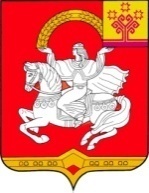 Чувашская  РеспубликаЯльчикский районАдминистрация Яльчикского районаПОСТАНОВЛЕНИЕ   «14» апреля 2014г. № 189село ЯльчикиСОСТАВмуниципальной межведомственной комиссии по организации отдыха, оздоровления и занятости детей Яльчикского районаСОСТАВмуниципальной межведомственной комиссии по организации отдыха, оздоровления и занятости детей Яльчикского районаСОСТАВмуниципальной межведомственной комиссии по организации отдыха, оздоровления и занятости детей Яльчикского районаЛевый Л.В.-первый заместитель главы администрации - начальник отдела образования и молодежной политики; председатель комиссииАникина И.Н.начальник отдела социальной защиты населения Яльчикского района казенного учреждения Чувашской Республики «Центр предоставления мер социальной поддержки»  Минздравсоцразвития ЧР; заместитель председателя комиссии (по согласованию) Максимова А.В.-ведущий специалист-эксперт  отдела образования и молодежной политики;  секретарь комиссии Члены комиссииЛаврова Г.Г.-директор БУ ЧР «Яльчикский центр социального обслуживания населения» Минздравсоцразвития Чувашии (по согласованию)Клементьев А.Д.-начальник отдела специальных программ администрации Яльчикского района, председатель Кооридинационного Совета организаций профсоюзов Яльчикского района (по согласованию)Чернова М.А.-методист информационно-методического центра отдела образования и молодежной политики  администрации Яльчикского районаТетерина И.П.-методист информационно-методического центра отдела образования и молодёжной политики администрации Яльчикского районаАнисимова Г.В.-начальник финансового отдела администрации Яльчикского районаПетрянкина С.Е-главный специалист – эксперт Территориального отдела Управления Роспотребнадзора по Чувашской Республике в Батыревском районе (по согласованию)Васильева М.Г.-директор КУ «ЦЗН Яльчикского района» Госслужбы занятости Чувашии (по согласованию)Уркова Н.В.-главный врач БУ ЧР «Яльчикская ЦРБ» Минздравсоцразвития ЧР (по согласованию)Волков В.Н.-начальник отдела полиции по Яльчикскому району МО МВД РФ «Комсомольский» (по согласованию) Уфукова Г.И.-Уполномоченный по правам ребёнка в Яльчикском районе (по      согласованию)